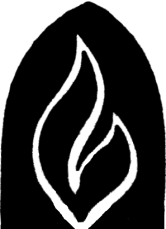 SPRED                 			     SPECIAL RELIGIOUS DEVELOPMENT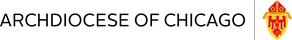 							                                                2956 South Lowe Ave. Chicago, Illinois 60616			Special 		                                                             		312-842-1039  www.spred-chicago.org__________________________________________________________________________________________Marzo 2021                                                                                                                         Volumen 100, Numero 3_______________________________________________________________________________________________________________________________________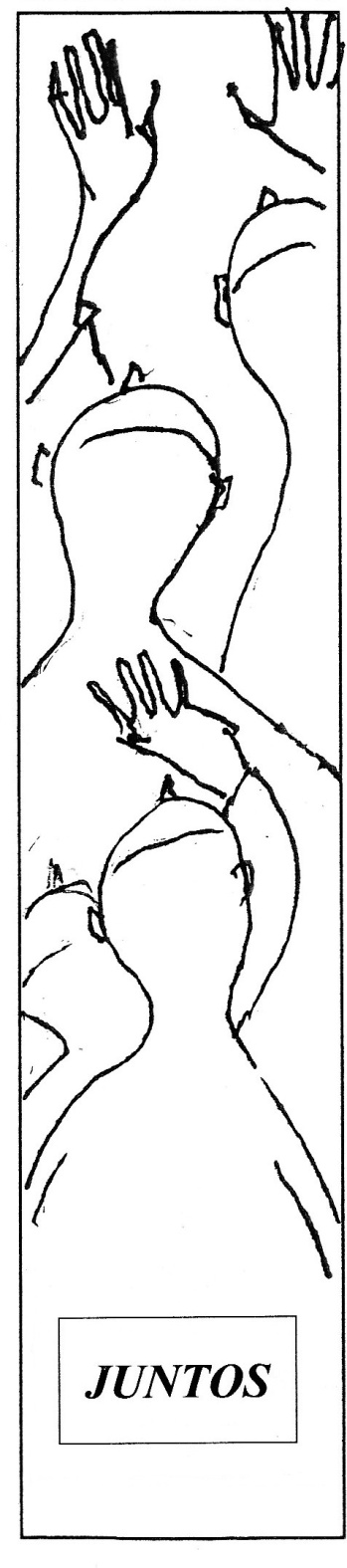 Cuando leí por primera vez el Directorio para la Catequesis publicado en marzo de 2020, pensé que había sido escrito solamente para nosotros en Spred. Justo desde el inicio, está claro que el sendero ofrecido por el nuevo directorio es el que habíamos estado tratando de caminar, incluso si tropezábamos. 	“La meta final de la catequesis es la comunión íntima con Cristo y esto	solamente se logra a través del proceso de acompañamiento” (#3 directorio)Para acompañar a nuestros amigos con necesidades especiales se construyó Spred. Cada comunidad de fe de Spred tiene una catequista para acompañar a nuestros amigos en una relación uno a uno. En diferentes partes del mundo le llamamos a esa catequista un patrocinador, una catequista ayudante, un amigo de fe, un padrino, etc. Esto significa que cada niño, adolescente, joven adulto y adulto tiene una persona dedicada a acompañarlos en su desarrollo de la fe. En la superficie esto sólo podría significar mantener a nuestros amigos acompañados. Pero de todas las reflexiones del Papa Francisco, el acompañamiento implica niveles y niveles dentro del misterio de las relaciones. Por seguro, el modelo de acompañamiento no está construido como una relación maestro-alumno, ni sobre el modelo de instrucción de un programa con grados. El acompañamiento más que nada implica un vínculo personal que se construye cuidadosamente, un paso a la vez, dentro de una comunidad de fe. El acompañamiento puede ser una ¡experiencia de muchos esplendores! El Papa Francisco se refiere al tiempo como un elemento básico en el proceso de Acompañamiento. (#171 Alegría del Evangelio) Nosotros los catequistas luchamos con nuestra experiencia de tiempo. Parece como si nunca hubiera suficiente de eso. Y sin embargo nuestras sesiones son de dos horas. Una vez que entramos a nuestro espacio, nos damos cuenta que el tiempo es un regalo que nos damos unos a otros. Lleva tiempo enfocarnos, para ver y escuchar verdaderamente a nuestros amigos. Se requiere tiempo para dar el  primer paso pequeño de acompañar a los demás. Una vez que nos ajustamos para mantener la compañía de nuestro amigo, nos damos cuenta de que nuestro ritmo en verdad se desacelera. Simplemente tenemos que tomar tiempo para estar presentes. Incluso si nuestro amigo de Spred es hiperactivo, ambos sabemos que es inútil continuar estando alterados. Esto arruinará nuestro tiempo juntos. Así que hacemos una pausa, reajustamos nuestra mentalidad y tomamos una decisión consciente para alterar nuestro ritmo cuando hablamos y cuando nos movemos. Poco a poquito empezamos a acomodarnos a la realidad que nuestros amigos ocupan.Acompañar, dar la bienvenida a alguien en nuestro propio espacio, y estar deseando entrar  al espacio de otra persona no es tan simple pero es esencial para el proceso del desarrollo de la fe. Alguien podría pensar que el proceso del desarrollo de la fe significa primero que todo desarrollar nuestra propia fe en total auto-absorción. Pero para estar con los demás en el proceso de desarrollo de la fe es algo más. ¿Pero qué?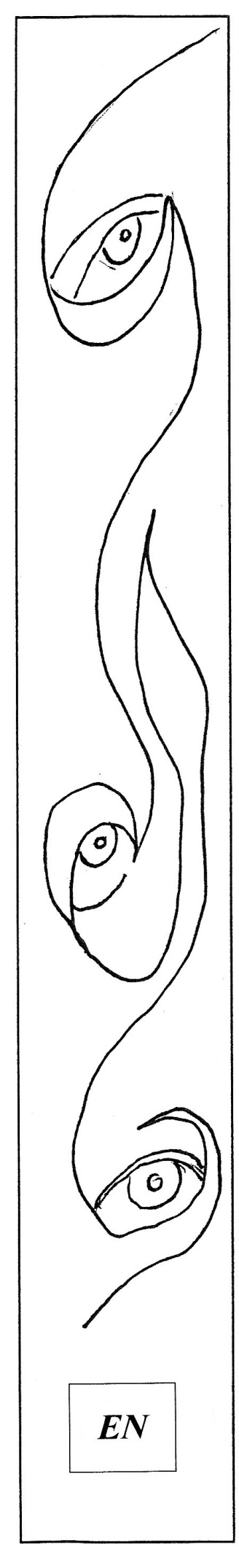 Si sentimos que Dios se revela en las realidades concretas de la vida diaria, entonces regresamos para enfocarnos en lo que es concreto, justo frente a nuestras narices. ¿Qué aspecto tiene la persona frente a nosotros? ¿Cómo suena esta persona? ¿Cómo se mueve esta persona? ¿Cómo se relaciona esta persona con los demás? ¿Cómo se relaciona conmigo? ¿Parece que le agrado a mi amigo? ¿Mi amigo siquiera me nota? ¿Tal vez parece que mi amigo no tiene tiempo para mí, no sirve para mí? Podríamos sentirnos un poco negativos. Podríamos necesitar trabajar en nuestra actitud básica hacia nuestro amigo, especialmente si encontramos que nuestro amigo tiene dificultad para mirar, dificultad para interactuar, dificultad para hacer frente a la situación. Podríamos estar avergonzados en el grupo por el comportamiento de nuestro amigo el cual nos deja frustrados. ¿Dónde empezamos a ajustar nuestra propia actitud? El Directorio Catequético (#5), La Alegría del Evangelio (#167) y Fratelli Tutti (#94) señalan la realidad que juega la belleza  en el acompañamiento de la fe. Algunas veces la referencia es para la belleza de la creación, catedrales, música, pinturas, liturgias, etc. Pero antes de todo esto, la catequista de Spred mira en los ojos de un amigo con necesidades especiales y descubre la belleza que se manifiesta ahí. Este sentido de belleza empuja a un segundo plano todas las deformidades y miserias que importan menos. Ellas toman su lugar en el segundo plano. ¿Qué hay ahora en primer plano?“El amor implica entonces algo más que una serie de acciones benéficas. Las acciones brotan de una unión que inclina más y más hacia el otro considerándolo valioso, digno, grato y bello, más allá de las apariencias físicas o morales. El amor al otro por ser quien es, nos mueve a buscar lo mejor para su vida.” (#94 Fratelli Tutti)Cuando existen momentos de lucha en el proceso de acompañamiento, la catequista de Spred nunca está sola. Cada catequista y los amigos con necesidades especiales pertenecen a una comunidad de seis otras catequistas y seis amigos especiales así como el equipo básico de catequistas. Todos se mueven con cuidado para acompañar a los demás. Todos alcanzamos el momento cuando nos damos cuenta que todos juntos construimos una comunidad de fe.Desde el mero inicio del proceso de acompañamiento, la catequista de Spred y el amigo con necesidades especiales se encuentran a sí mismos en un espacio sagrado. Lejos de que la catequista busque afecto de un amigo o de que un amigo intente desesperadamente de manipular a una catequista, ambos encuentran sus razones para estar juntos en este espacio sagrado. Este espacio ha sido preparado para ellos como el cuarto de celebración, o cuarto sagrado. En este espacio la lucha del acompañamiento rinde frutos.Algunos podrían ver el acompañamiento como yendo mano con mano por el sendero de la fe en un día soleado y luego finalmente caminar por un sendero hermoso con todo el Pueblo de Dios para captar un destello de la gloria de Dios. Esta es nuestra meta pero la realidad es que el acompañamiento es a menudo muy difícil. Sin embargo, cuando nos apoyamos, hay crecimiento, incluso si es poco a poquito. Luego llega el momento mágico cuando podemos decir: “¡cuando juntos somos felices, Jesús está con nosotros!”.“Por lo tanto, cuando vivimos la mística de acercarnos a los demás y de buscar su bien, ampliamos nuestro interior para recibir los más hermosos regalos del Seño. …Cada vez que se nos abren los ojos para reconocer al otro, se nos ilumina más la fe para reconocer a Dios.  …Esa apertura del corazón es fuente de felicidad. Uno no vive mejor si escapa de los demás, si se esconde, si se niega a compartir, si se resiste a dar, si se encierra en la comodidad. …Para compartir la vida con la gente y entregarnos generosamente, necesitamos reconocer también que cada persona es digna de nuestra entrega. No por su aspecto físico, por sus capacidades, por su lenguaje, por su mentalidad o por las satisfacciones que nos brinde, sino porque 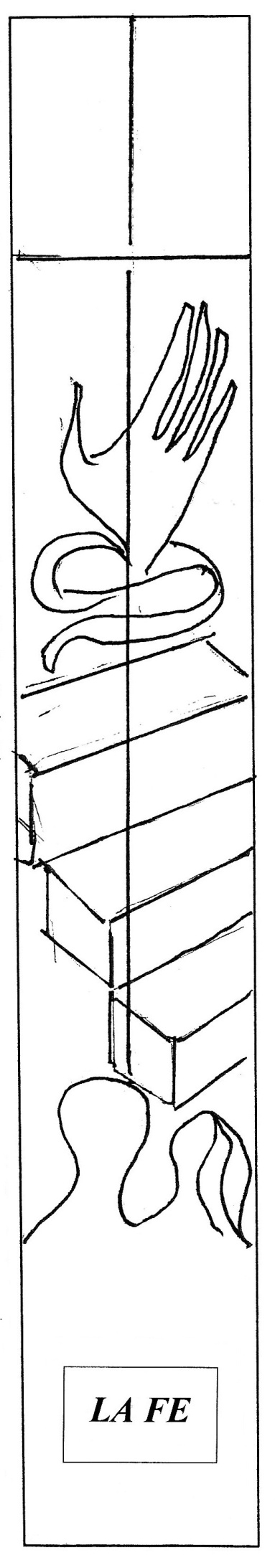 es obra de Dios, criatura suya. Él la creó a su imagen, y refleja algo de su gloria. Todo ser humano es objeto de la ternura infinita del Señor.” (#272-274 Alegría del Evangelio)El Directorio para la Catequesis es muy claro que el acompañamiento para el desarrollo de la fe es guiar a nuestros amigos con necesidades especiales hacia un sentido de pertenecer al Pueblo de Dios. Este sentido de pertenencia se celebra en los sacramentos de iniciación (Bautismo, Confirmación y Primera Comunión) Estos sacramentos son pasos a lo largo del camino del desarrollo de la fe pero no son el enfoque de toda la catequesis. El enfoque es el desarrollo de la fe, ante, durante y después de los sacramentos. Los sacramentos en sí mismos abren la puerta a un pertenecer más profundo en la asamblea litúrgica.“No se puede, por tanto, pensar la catequesis solo como preparación para los sacramentos, sino que debe ser entendida en relación con la experiencia litúrgica.” (#96 Directorio para la Catequesis)Es bastante comprensible que las familias se enfoquen en la inclusión sacramental por su ser querido porque por mucho tiempo este fue un problema en todos los niveles de la iglesia. Un padre de familia declara su deseo en su lecho de muerte para que uno de sus hijos con necesidades especiales reciba la Comunión, padres pidiendo con lágrimas en sus rostros la Comunión para su hijo o hija. Mientras respetan sus deseos más profundos, la catequista asegura la inclusión sacramental mientras inicia el proceso de acompañamiento con la familia misma. Poco a poquito, nos acercamos a la meta sacramental a nuestra manera, pero nuestro sendero se abre más allá en el futuro –nuestra mayor pertenencia al Pueblo de Dios en la fe.“Las personas con discapacidad están llamadas a la plenitud de la vida sacramental, incluso en presencia de trastornos graves. Los sacramentos son dones de Dios, y la liturgia, incluso antes de que se entienda racionalmente, pide ser vivida: por lo tanto, nadie puede negar los sacramentos a las personas con discapacidades. La comunidad que sabe descubrir la belleza y la alegría de la fe, de la cual son capaces estos hermanos, se enriquece con ellos. Es importante pues tener en cuenta en esta pastoral la celebración dominical con las personas discapacitadas. Esas personas pueden comprender la alta dimensión de la fe que incluye la vida sacramental, la oración y la proclamación de la Palabra.” (#272 Directorio para la Catequesis)Nosotros mismos somos conscientes de que sólo es porque Jesús, el Alfa y el Omega,  nos acompaña somos capaces de vivir una viuda de fe y somos capaces de aceptar la función y la misión de ser catequistas de Spred. Somos muy conscientes de que este es un momento de transición dentro de la vida de la Iglesia. Las parroquias se están fusionando y cerrando. Las comunidades de fe de Spred se están mudando en el proceso y todos los espacios sagrados tan bellamente elaborados se están siendo derribados y reconstruidos en nuevos ambientes. Encima de todo estamos a la distancia de aquellos que acordamos acompañar. Hasta que el virus desaparezca, tenemos que descubrir nuevas maneras de pertenecer juntos. ¡No debemos dejarnos ir uno al otro! Algún día seremos felices de estar juntos otra vez. Esperamos, oramos, tenemos esperanza.Hna. Mary Therese HarringtonSpred, Arquidiócesis de Chicago1.  Pontificio Consejo para la Promoción de la Nueva Evangelización, Directorio Para la Catequesis. Conferencia de Obispos de US, Washington, DC, Librería Editrice Vaticana, Ciudad del Vaticano, 20202. Evangelii Gaudium, La Alegría del Evangelio, Conferencia de Obispos de US, Washington, DC, Librería Editrice Vaticana, Ciudad del Vaticano, 2013.3. Fratelli Tutti, Sobre la Fraternidad y Amistad Social, Conferencia de Obispos de US, Washington, DC, Librería Editrice Vaticana, Ciudad del Vaticano, 2020MIEMBRO DEL EQUIPO DE SPRED SE RETIRARecientemente, Mary Ann Newman anunció su intención de retirarse de Spred. En su anuncio por escrito ella escribió: “Me gustaría tomar esta oportunidad para agradecer a la directiva de SPRED y a todas las catequistas de SPRED de toda la Arquidiócesis de Chicago por todo su apoyo durante mis 28 años con SPRED. Ha sido un privilegio ser parte de la misión de SPRED por casi tres décadas de mi vida. Trabajando para SPRED he conocido muchas personas maravillosas. Gracias por su amabilidad conmigo. ¡Les deseo a todos los involucrados en el ministerio de SPRED lo mejor!”Y nosotros, los miembros del equipo de Spred decimos “¡GRACIAS Mary Ann!” Tú has sido un miembro vital, especialmente al mantener los registros exactos de todos los participantes de Spred. Somos capaces de conectarnos con los demás y apoyarlos gracias a tu esfuerzo constante. Por favor, reza para que alguien con tus destrezas y dedicación responda a nuestra necesidad de continuar tu servicio a los miembros de Spred en toda la Arquidiócesis. Te extrañaremos.”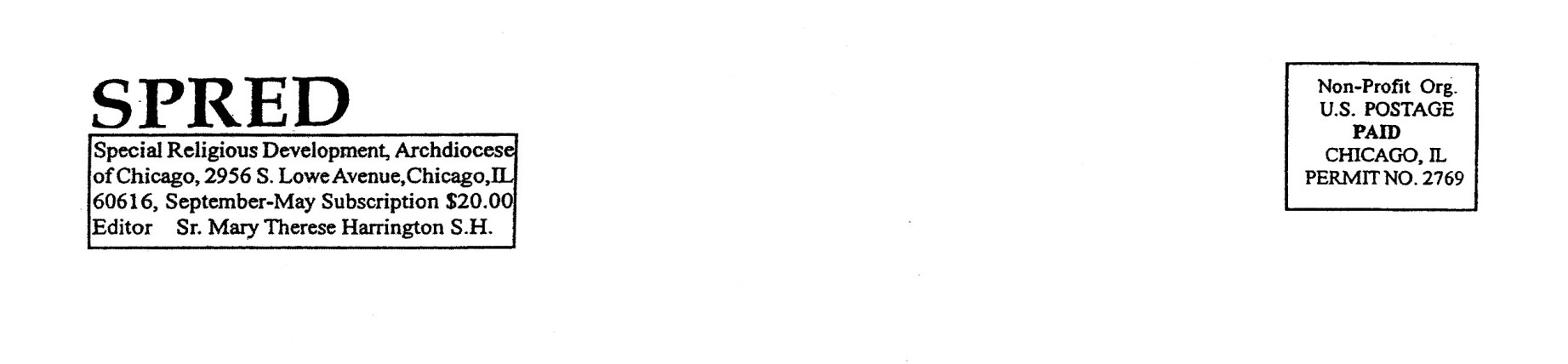 